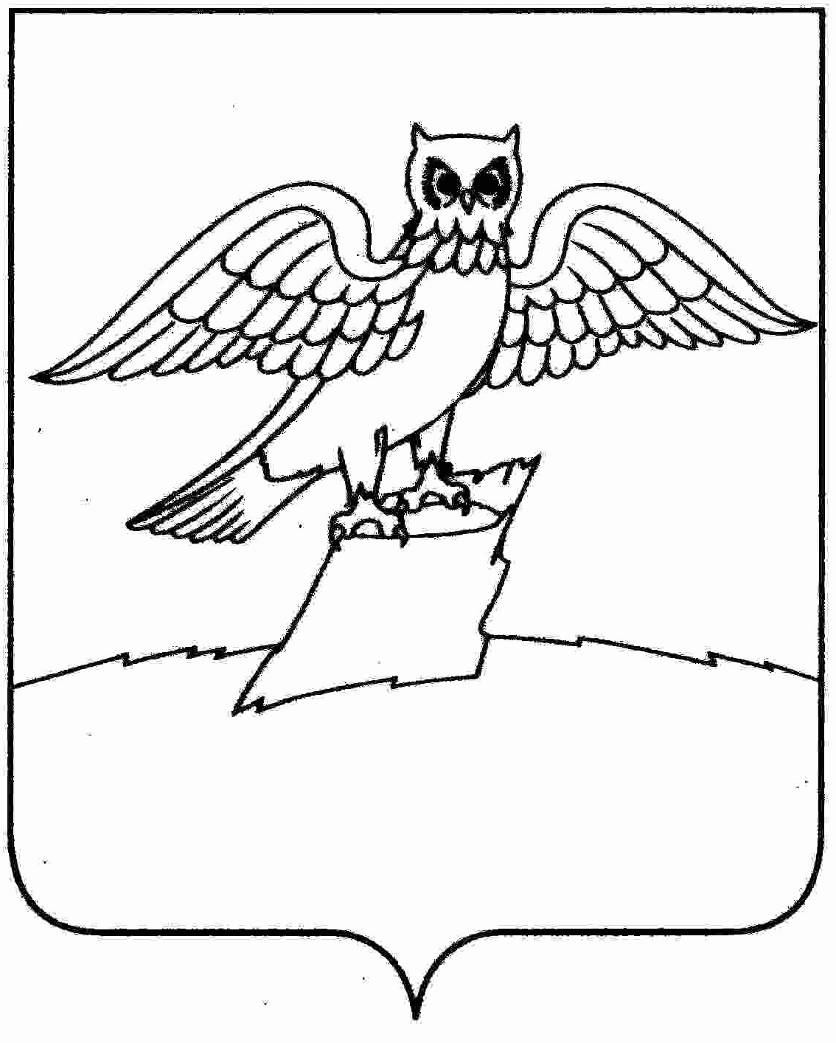 АДМИНИСТРАЦИЯ ГОРОДА КИРЖАЧКИРЖАЧСКОГО РАЙОНАП О С Т А Н О В Л Е Н И ЕГЛАВЫВ соответствии с ст. 31 Градостроительного кодекса Российской Федерации, ст. 28 Федерального закона от 06.10.2003 № 131-ФЗ «Об общих принципах организации местного самоуправления в Российской Федерации», ст. 17 Устава г. Киржач Киржачского района Владимирской области,П О С Т А Н О В Л Я Ю:1. Провести публичные слушания по проекту Правил землепользования и застройки города Киржач Киржачского района Владимирской области  02 ноября 2017 г. в 10:00 в здании администрации по адресу: Владимирская область, г. Киржач, мкр. Красный Октябрь, ул. Пушкина, д. 8 «б».2.  Жители города  Киржач в период с 01 сентября 2017 г. по  01 ноября 2017 г. могут ознакомиться с проектом Правил землепользования и застройки города Киржач Киржачского района Владимирской в отделе по архитектуре администрации города Киржач Киржачского района Владимирской области с 09:00 до 16:00 часов, ежедневно, кроме субботы и воскресенья, перерыв с 13:00 до 14:00 (г. Киржач, мкр. Красный Октябрь, ул. Пушкина, д. 8 «б», каб. 14), на официальном сайте администрации города Киржач Киржачского района Владимирской области в разделе «Градостроительное зонирование».3. Возложить подготовку и проведение публичных слушаний на отдел по архитектуре администрации города Киржач.4. Поручить отделу по архитектуре администрации город Киржач в срок до 10.11.2017 г. обобщить и опубликовать результаты публичных слушаний в газете «Красное знамя».5. Контроль за исполнением настоящего постановления оставляю за собой. 6. Настоящее постановление вступает в силу с момента его подписания и подлежит обязательному опубликованию в газете «Красное знамя».Глава города Киржач                                                           Н.В. Скороспелова25.08.2017№  883О проведении публичных слушаний по проекту Правил землепользования и застройки города Киржач Киржачского района Владимирской области